				Horseheads First United Methodist Church1034 W. Broad St. 				                                                                  Rev. Dr. Jeff McDowellHorseheads, New York 14845 			               		                   September 25, 2022    We Gather to WorshipGreeting and Announcements{as this service begins, please use the white prayer cards on the pew back in front of you if you want something read aloud from the pulpit.}Prelude				The Fall of the Leafe					  Martin Peerson       	       				*Call to Worship   L. We gather today to worship the Holy One who created us;     The Holy One who calls us up to higher ground.
P. The Holy One who equips us,
     The Holy One who loves us without end. 
All. With Joyful hearts, let us worship God.*Opening Hymn:  			Be Thou My Vision					                   #451                  (During this hymn, an usher will collect your prayer cards to be read aloud.)Unison Prayer (people seated)The Fall season of school and sports is upon us.  As things become more and more busy, we pause to honor you, the One who has modeled holy rest: sabbath.   Even in creation, you worked six days and rested the seventh.  May we learn the flow of work and rest, knowing we are no longer our own but yours.  Fill us with vision, ambition, and strength to do your will and remind us to renew body and soul every week.  In the name of the Christ, who often rested in a “quiet place,” Amen. Joys to Share and Concerns for Prayer Silent Prayer  	Pastoral PrayerLord’s PrayerHymn of Response		   Christ, from Whom All Blessings Flow	   	    v. 1-3     #550            		     					     	 	Young Disciples’ Time								                         Gift of Music				God of Glory, Lord of Love			
Scripture 	Psalm 99 							       Scripture	Nehemiah 6:1-4, 15-19Sermon				“Carrying Vision to Completion”  Stewardship Moment									                  Chad MillerOffering   (We collect your giving at the entrance in plates, which will also be there at the end of today’s service. You may also give online through easy tithe. See our website for more information.) *Doxology*Offering Prayer*Hymn 				I’m Gonna Live So God Can Use Me                                             #2153                                                 *Benediction	Postlude					Praeludium in C                                                                J.S. BachFacebook: Horseheads United Methodist Church   You Tube: Hh 1st United Methodist ChurchProduction Team: Larry Crandell, Bob Aiello, Bob & Jamie Olcott Production Team email:  production@horseheadsumc.org Music Director:  David Peckham                         	         Liturgist:  Pam FluentSecretary:  Sandy Crane			         	         Greeter:  Barb BurdetteChurch Phone: (607) 739-1943	  	         Email:  office@horseheadsumc.org	                      Web site:  www.hhdsumc.orgPastor: Rev. Dr. Jeff McDowell		                      Pastor’s Email: pastorjeffmcd@yahoo.comSee us live on Facebook & You Tube, Sundays at 9:30amCheck us out anytime on our Web site, You Tube or Facebook*Stand if ableAnnouncements September 25, 2022    * Flowers on the altar are given to the Glory of God and in memory of my parents wedding anniversary, Jim and MaryJane Neish from John and Sylvia Sullivan       * Flowers on the altar are given to the Glory of God and in honor of Jamie OlcottYou are Invited to Worship Sunday, October 2nd at 4 pm, Centenary United Methodist Church, Bath NY, To Celebrate the Installation of our new District Superintendent, The Rev. Dr. Sherri Rood.  Please wear your sneakers!  Please also bring a new or gently used pair of sneakers -child or adult size- to donate through the outreach ministries of the Mountain View District The Mountain View District Committee on Superintendency, Pastor Greg White, Chair.  All Are Welcome!   Communion Team:  We need volunteers to help setting up, clean up, assisting with communion.  Please call the church office if you would like to help.  607-739-1943   Office Help.  Sandy is looking for volunteers to be “on call” if needed to answer the phone/doors, answer questions, when she cannot be in the office.  Please call the church office if you would like to help.  Video Team:  The video team needs help on Sunday’s.  Please contact Larry if you would be willing to help run the camera, computer, soundboard on Sundays when needed.From Staff Parish:  Pastor Jeff has been a part of our Church family just since June.  As our Pastor, he would like an opportunity to know us better as individuals.  Small group meetings, of 6-10 people, over the next 2-3 months would be an excellent way for both Pastor Jeff and us to get to know each other on a more personal level. These informal meetings can occur either at the church or in individual's homes.  Staff Parish would encourage groups of friends to sign up on the poster just outside the sanctuary beginning Sept. 25.  May God's spirit guide us in making decisions for our Church.Prayer Chain - We are looking to expand our prayer chain to include those who don't use email or who are visually impaired by adding a phone tree prayer chain.  We believe intercessory prayer is a wonderful opportunity for us to grow our relationship with our Heavenly Father.  If interested, please call Dick Williams at 607-857-2162.  Prayer Chain Team From the Outreach Committee:  September 11 – October 9 is our Annual Food Drive.  Checks made out to the church with food drive in memo line may be put in the offertory plates or taken to the church office.  On behalf of the Outreach Committee, we thank you for your help feeding those who are in need. World Communion Sunday is October 2, 2022:  This sacrament invites us to focus on the holiness of communion with God and one another. On World Communion Sunday - United Methodists, in conjunction with other denominations and believers worldwide, participate in communion to recognize our unity in Jesus Christ, our Lord and Savior.          RUMMAGE SALE Wednesday, October 5, 5:00pm to 8:00pm (full price)  This evening, we are offering a free dinner from 5-8pm.    				 Thursday, October 6, 9:00am – 4:00pm (1/2 price)     			 Friday, October 7, 9:00am to NOON, BAG SALE Day ($2.00 pr. bag)Holy Grounds Kitchen Staff will be selling food on Thursday and Friday in our kitchen during the sale.  Prices will be posted.   NO PRE SALES!!     All proceeds from the sale go toward Missions   Oct. 14 - Harmonica concert / dinner, information coming soon.Stewardship  Sunday October 16 will be our 2023 Commitment Sunday. 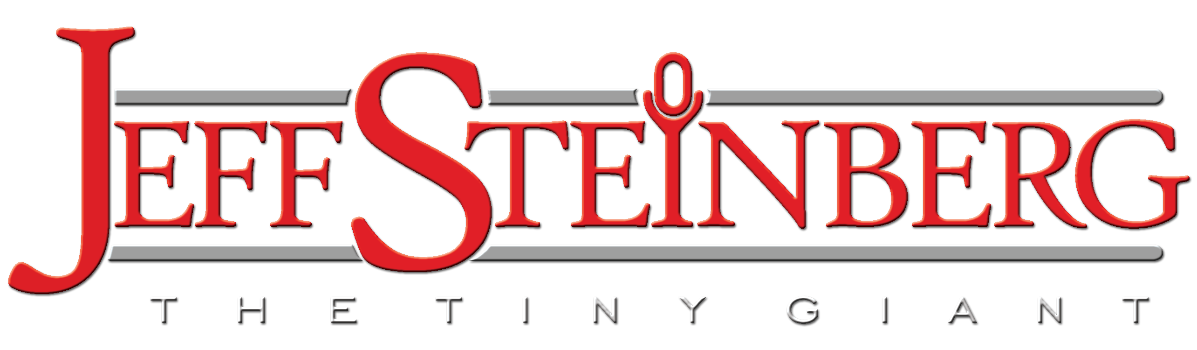 The Jeff Steinberg Team CONCERT/MINISTRYHorseheads First United Methodist Church, Horseheads, NY, 14845 - Friday evening, October 21, 2022 at 7:00pmCheck out Jeff’s website at:  http://TinyGIANT.com/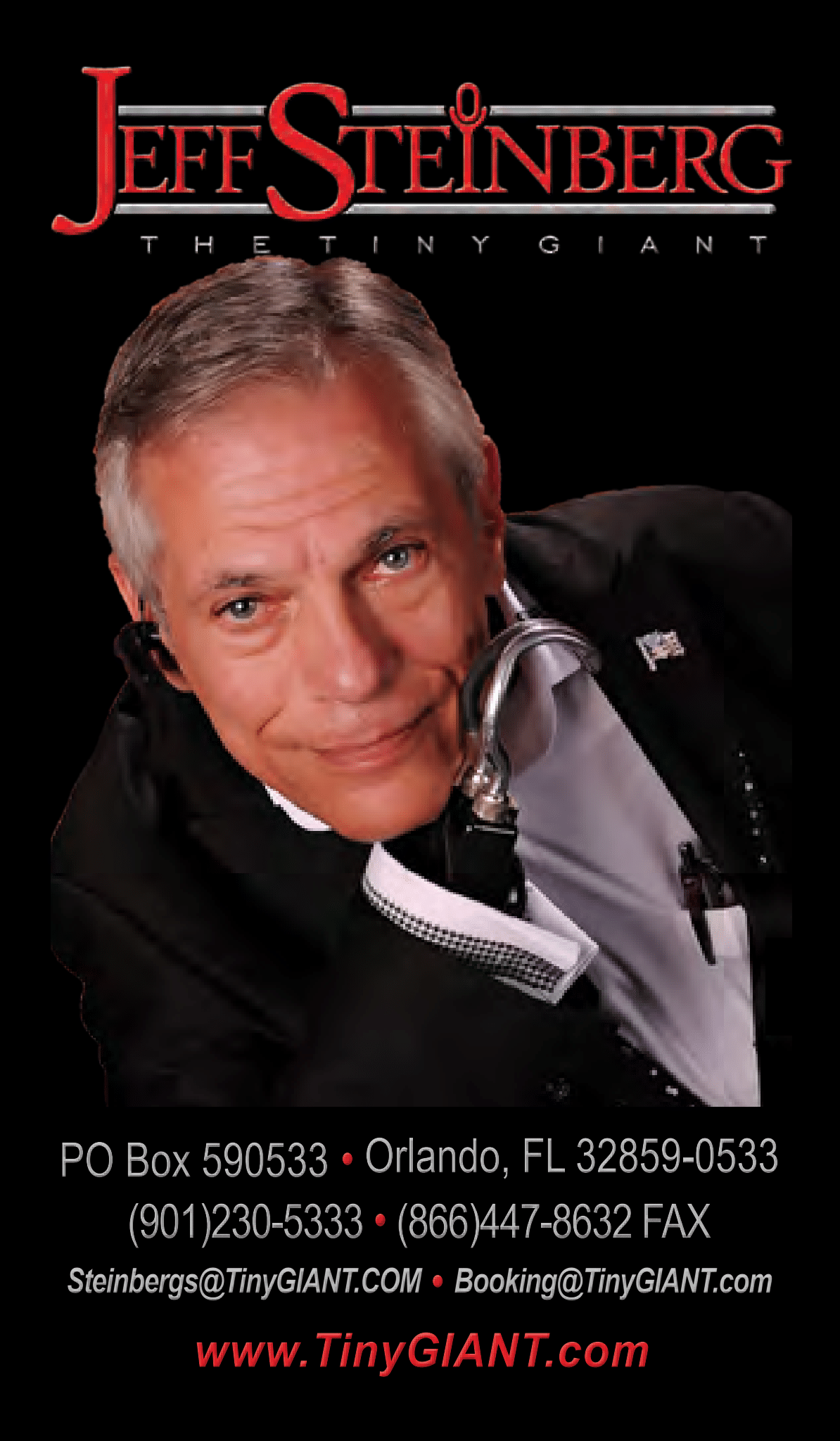 